      Table 3					          Table 2						         Table 1      Table 6					            Table 5						        Table 4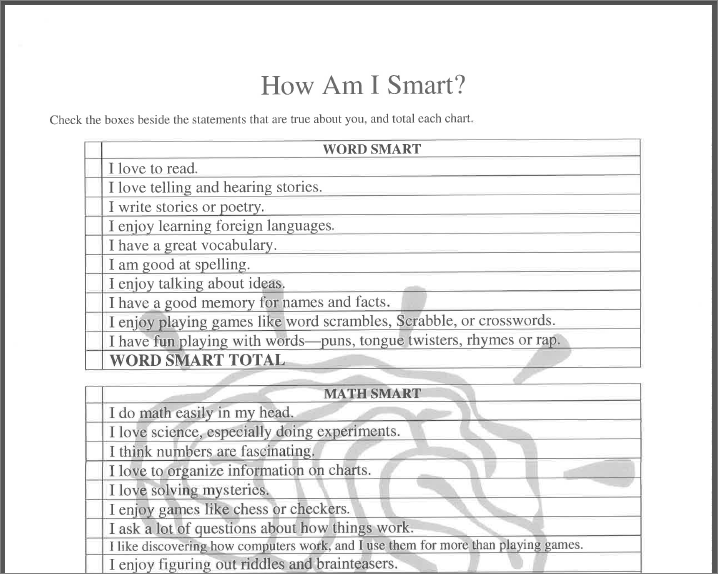 STUDENT/CORESKILLSRATINGCLASS ACTIVITYPARTICIPATIONCLASS PRACTICEDEMEANOROTHER NOTES1  2  3  4  51  2  3  4  51  2  3  4  51  2  3  4  51  2  3  4  51  2  3  4  51  2  3  4  51  2  3  4  51  2  3  4  51  2  3  4  51  2  3  4  51  2  3  4  5